“FLY THE FLAG ACROSS FRIENDSWOOD” START YOUR SUBSCRIPTION TODAYBoy Scout Troop 442Have you seen the flags posted in your subdivision for holidays?You too can have this flag posting service at your house.Here is how it works:  Boy Scouts from Troop 442, sponsored by the , will post a flag at your residence for 5 holidays (see below) for a yearly contribution of $30.00. Holiday Postings 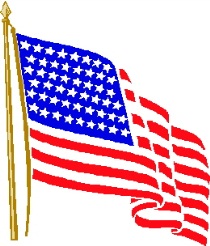 				  	Memorial Day				 	 Flag Day					Independence Day Labor Day Veteran's Day			Rain Day Alternative:  President's Day All you have to do is: 1)  Make a $30.00 payment. (checks made out to B.S.A. Troop 442).  2)  Sign and detach the bottom of this form.  Keep the top for your records.3)  Mail the bottom half of this form along with your payment to:			BSA Troop 442			c/o Friendswood United Thank you for supporting our Troop and displaying your patriotism!  Please let us know if any of your neighbors would like to be new subscribers. Yours in Scouting, Boy Scout Troop 442 from the Friendswood United   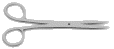 Subscription Starts on:   _____________________Name:  __________________________________________	Phone: _________________________Address:  ________________________________________________________________________Please provide your email address if you would like to be notified before your subscription expires:email address: _________________________________  (used ONLY for notification of Flag Service)YES!  Start my subscription!  I am enclosing payment of $30.00 ;  check number ________  or ⁯cash (please do not mail cash – door to door sales only)Scouts fill-in this section:  Scout: __________________________________Subdivision: ________________________________